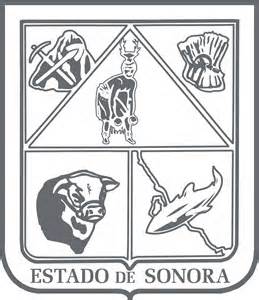                  GOBIERNO DEL ESTADO DE SONORA          	      17-SRH-P14-F01/REV.01            DESCRIPCIÓN DE PUESTO											ID: 1205-001OBJETIVORESPONSABILIDADESRELACIONES
MEDIDORES DE EFICIENCIA
DATOS GENERALES DEL PERFILGrado de estudios	Grado de estudios requerido y deseable.	Requerido:  	Deseable:   ¿El puesto requiere alguna especialización académica?	Carrera:	 Licenciatura en Administración,  Ingeniería en Agronomía, Medicina Veterinaria Zootecnista, Licenciatura en Derecho	Área:	 Administrativa¿El puesto requiere experiencia laboral?La experiencia laboral requerida.5 años en administración3 años en manejo de conflictos¿La ejecución del puesto requiere del conocimiento del inglés o algún otro idioma?Grado de dominio del idioma inglés¿La ejecución del puesto requiere del conocimiento de manejo de computadora?Nivel de conocimientos de computación.¿Qué nivel de habilidad de trato con personas requiere el puesto?Habilidad de trato con personas.¿Cuál es el nivel de la responsabilidad gerencial necesaria?Nivel de responsabilidad gerencial¿Cuál es el resultado esencial del puesto?El resultado esencial del puesto y el resultado secundario más importante.En primer lugar: 
En segundo lugar:  En relación al servicio a la comunidad y a los objetivos sociales y políticos del Gobierno del Estado, su puesto:Orientación del puesto.Manejo de personal requeridoNúmero de personas a cargo del titular del puestoRecursos financieros a su cargo(M = 000; MM = 000,000 de pesos anuales)¿Si maneja recursos financieros, su responsabilidad sobre ellos es?Tipo de responsabilidad sobre los recursos financieros que maneja.Tipo de Análisis PredominanteMarco de actuación y supervisión recibida
Objetivos / resultados operacionales. El titular define los planes y programas para ejecutarlos y los maneja dentro de políticas, estrategias, tácticas y presupuestos aprobados. La supervisión recibida es de tipo gerencial, y es evaluado en sus avances en períodos de pocos meses, aunque emita informes intermedios.DATOS DE APROBACIÓNInformación provista por:                                                      Información aprobada por:DATOS GENERALESDATOS GENERALESDATOS GENERALESDATOS GENERALESTítulo actual del puesto funcional:Director General de Servicios GanaderosDependencia/Entidad:Secretaría de Agricultura, Ganadería, Recursos Hidráulicos, Pesca y Acuacultura     Área de adscripción:Dirección General de Servicios GanaderosReporta a:Subsecretario de GanaderíaPuestos que le reportan:Secretaria Ejecutiva, Supervisor de Sanidad Porcina, Director de Servicios Registrales y Movilización, Director de Control y Sanidad PecuariaValidar la propiedad del ganado, asegurando su trazabilidad de origen.Coordinar las acciones en conjunto con la Procuraduría General de Justicia del Estado, en el Programa de Combate al Abigeato.Autorizar corridas y velas, así como intervenir en los procedimientos de remate de ganado mostrenco que contempla la Ley de Ganadería.Promover la certificación de origen y calidad de los productos pecuarios comercializados en el Estado de Sonora.Controlar la internación y movilización de todo tipo de ganado, aves, colmena, productos y subproductos para asegurar el cumplimiento de las disposiciones zoosanitarias.Autorizar la jurisdicción de los inspectores de zona verificando modificaciones y actualizaciones de la misma.Validar el eficiente funcionamiento de los establecimientos de inspección pecuaria.Asegurar el cumplimiento de las regulaciones sanitarias de ganado, productos y subproductos.Planear la correcta coordinación de los censos Ganadero del Estado de acuerdo al análisis de los registros del año anterior.Coordinar la participación en comités u organismos en la ejecución de acuerdos de coordinación y concertación con las dependencias Federales, Estatales y Municipales, a fin de tomar medidas de emergencias necesarias en caso de riesgo sanitario y apoyar e implementar campañas zoosanitarias y programas de vigilancia epidemiológica para el control sanitario.Promover programas de capacitación de mejoras en la producción lechera y sanidad animal.Desarrollar todas aquellas funciones inherentes al ámbito de su competencia.Internas:Internas:a) Subsecretaría: para realizar las inspecciones, vigilancia y control de ganado señaladas.b) Directores, Subdirectores y Jefes de Departamento: para definir las acciones de organización y supervisión respectivas.c) Inspectores de Ganadería: para capacitarlos,	supervisarlos e instruirlos sobre las disposiciones sanitarias y medidas de control en las movilizaciones.Externas:Externas:a) Dependencias Federales y Municipales: para coordinar los programas y acciones de carácter sanitario y de protección de la propiedad del ganado.b) Productores: para proporcionar los servicios de carácter sanitario, de 
movilización y de atención de conflictos que planteen, de expedición de títulos de marca de herrar, así como para la movilización y salida de ganado, aves, sus productos y subproductos del Estado.c) Empresas, frigóricos y expendios de carne: para otorgar los servicios de certificación de calidad y de verificación de la normatividad aplicable.d) Instituciones de Educación, de Investigación y Organismos descentralizados, con el fin de coordinar acciones de carácter sanitario, de investigación y desarrollo.Preservar e incrementar el nivel sanitario de las actividades del Estado.Reconocimiento local, nacional e internacional de la calidad de los productos pecuarios sonorenses.Correcta administración de los recursos humanos, materiales y financieros a su cargo.Sexo:Estado Civil:Edad:Entre 35 a 60 años. Nombre: Nombre:    Cargo:Director General de Servicios Ganaderos    Cargo:Subsecretario de Ganadería